Straw Rocket StationTake a piece of paper and decorate your rocket. Include your name!Roll your rocket paper loosely around the straw and secure it with tape.Fold the top of your rocket paper down (angle the sides too if you want) and tape it. Load your rocket on the straw – and blow.  Measure how far your rocket zoomed compared with others, then redesign, reload, and relaunch!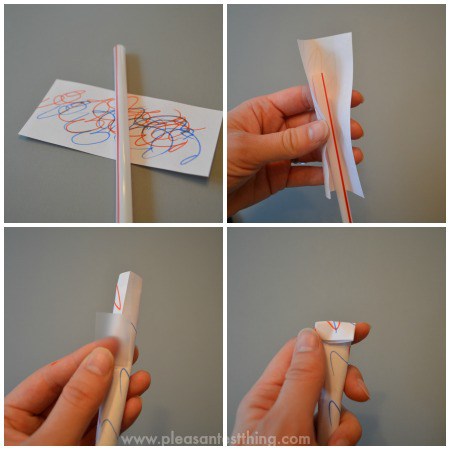 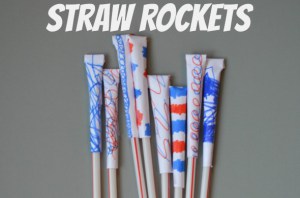 